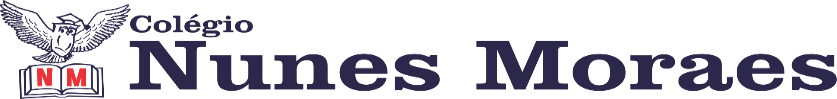 AGENDA DIÁRIA 1º ANO, 12 DE AGOSTO 1ª AULA: PORTUGUÊS.Capítulo 10: Um amigo feito gente.Aprendizagem Essencial: Ler, escutar e compreender poemas, em colaboração com os colegas e com a ajuda da professora.Link da aula: https://youtu.be/tKasAiM4aas Atividades propostas: Trabalhando leitura compartilhada do poema da página: 21 do livro de leitura e escrita.2ª AULA:  MATEMÁTICA.Capítulo 10: Para relembrar.Aprendizagem Essencial: Revisar os conteúdos estudados trabalhando as dificuldades apresentada pelos educandos.Link da aula: https://youtu.be/lZGkazByR5k Atividades propostas: Atividade no livro páginas: 84 e 85.3ª AULA: PORTUGUÊSCapítulo 10: Letra cursiva.Aprendizagem Essencial: Identificar e empregar a letras cursiva em formato maiúsculo e minúsculo.Link da aula: https://youtu.be/1RbMGlGVi68 Atividades propostas: Atividade no livro de leitura e escrita nas páginas: 23 e 24. 4ª AULA: EXTRAAté a próxima aula!